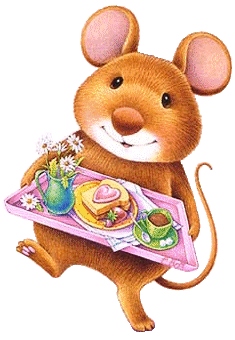 JÍDELNÍČEK MŠ TUŘANY 18. 2. – 22. 2. 2019                       Svačina: chléb, drožďová pomazánka, zelenina, čaj, mléko (1a,1b,1c,3,6,7) Pondělí         Polévka: rajská s rýží (1a)  18. 2.             Hl. jídlo: obalovaný květák, brambory, tatarka, zelenina (1a,3,7)                        Svačina: chléb, máslo, med, ovoce, mléko, čaj (1a,1b,1c,6,7)……………………………………………………………………………………………………………………………………………                   Svačina: jáhlová kaše, ovoce, mléko, čaj (1a,7) Úterý          Polévka: krupicová s vejci (1a,3,7)  19. 2.          Hl. jídlo: kuře na paprice, bulgur (1a,7)                      Svačina: rohlík, pomazánkové máslo, zelenina, čaj, mléko (1a,1b,7)……………………………………………………………………………………………………………………………………………                    Svačina: šlehaný tvaroh, piškoty, ovoce, čaj, mléko (1a,7) Středa        Polévka: čočková (1a)  20. 2.           Hl. jídlo: špekové knedlíky, zelí (1a,3)                      Svačina: houska, tavený sýr, zelenina, mléko, čaj (1a,1b,7)             ……………………………………………………………………………………………………………………………………………                      Svačina: puding, ovoce, mléko, čaj (1a,3,7)Čtvrtek         Polévka: brokolicová (7) 21. 2.           Hl. jídlo: krůtí maso na kari, rýže (1a,7)                       Svačina: chléb, máslo, vařené vejce, zelenina, čaj, mléko (1a,1b,1c,3,6,7)……………………………………………………………………………………………………………………………………………                     Svačina: rohlík, máslo, plátkový sýr, zelenina, čaj, mléko (1a,1b,7)Pátek          Polévka: rybí se zeleninou (1a,4,9)22. 2.           Hl. jídlo: hovězí maso na česneku, bramborový knedlík, špenát (1a,3,7)                     Svačina: těstovinový salát s kuřecím masem a zeleninou, čaj, mléko (1a,7)……………………………………………………………………………………………………………………………………………Obsahuje alergeny: viz pokrmZměna jídelníčku vyhrazena!Přejeme dobrou chuť!Strava je určena k okamžité spotřebě!